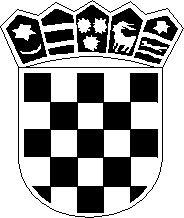 R E P U B L I K A   H R V A T S K ASISAČKO-MOSLAVAČKA ŽUPANIJAOsnovna škola Dragutina Tadijanovića Petrinja Trg Matice hrvatske 9/bKLASA:    400-02/20-20-01/01URBROJ: 2176-26-01-21-_1__Petrinja, 25. siječnja 2021.Temeljem članka 28 Zakona o javnoj nabavi (NN 120/16) i članka 58. Statuta Osnovne škole Dragutina Tadijanovića Petrinja, Školski odbor na sjednici održanoj   25. siječnja 2021.godine  donosi I. Dopunu Plan nabave za 2021. godinuII.Ova Dopuna plana nabave za 2021. godinu objavljuje se na internetskim stranicama Osnovne škole Dragutina Tadijanovića Petrinja, te u Elektroničkom oglasniku javne nabave Republike Hrvatske.Predsjednik Školskog odbora Zvonko DrinčićEvid.br.nabavePredmet nabaveBrojčana oznaka predmeta nabave iz CPVProcijenjena vrijednost (bez PDV)Planirana vrijednost ( s PDV)VrstaPostupkaPlanirani početak postupkaUgovor o JNOkvirni sporazumNavod financira li se ugovor ili okvirni sporazum iz fondova EU21/21Izrada elaborata popravka nekonstrukcijskih elemenata71000000-826.000,0032.500,00Jednostavna nabava25.01.2021.NarudžbenicaNE